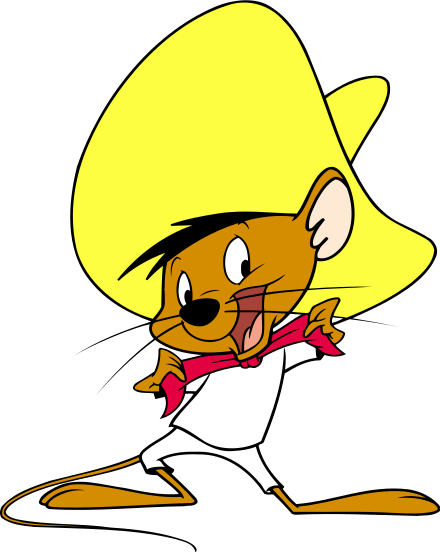 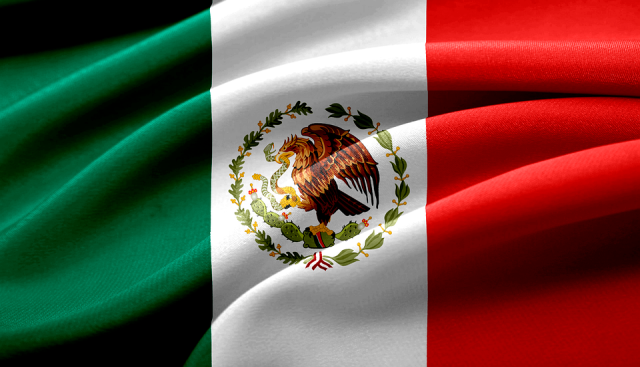 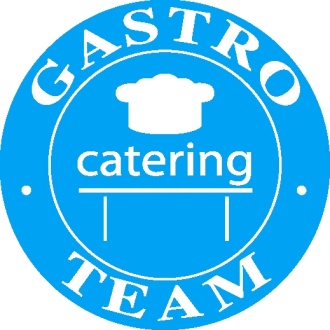 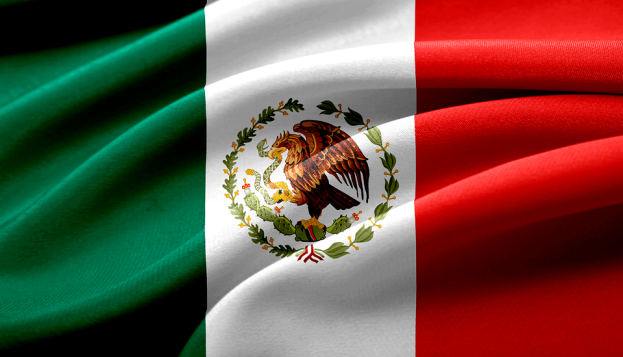 Spotkaniez Kuchniami ŚwiataFirma Gastro Teamzaprasza w dniu 08.11.2023 na potrawyz kuchni Meksykańskiej serwowane będą:W menu:Zupa – meksykańskaChili con carneChili sin carneSurówka z kapusty po meksykańskui inne meksykańskie przysmaki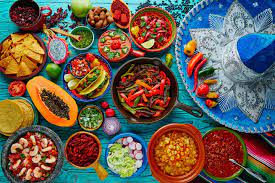 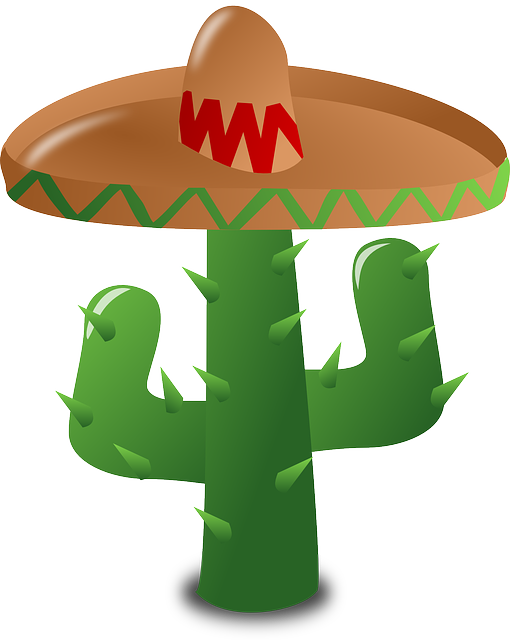 